PHARMACY COUNCIL OF The Gambia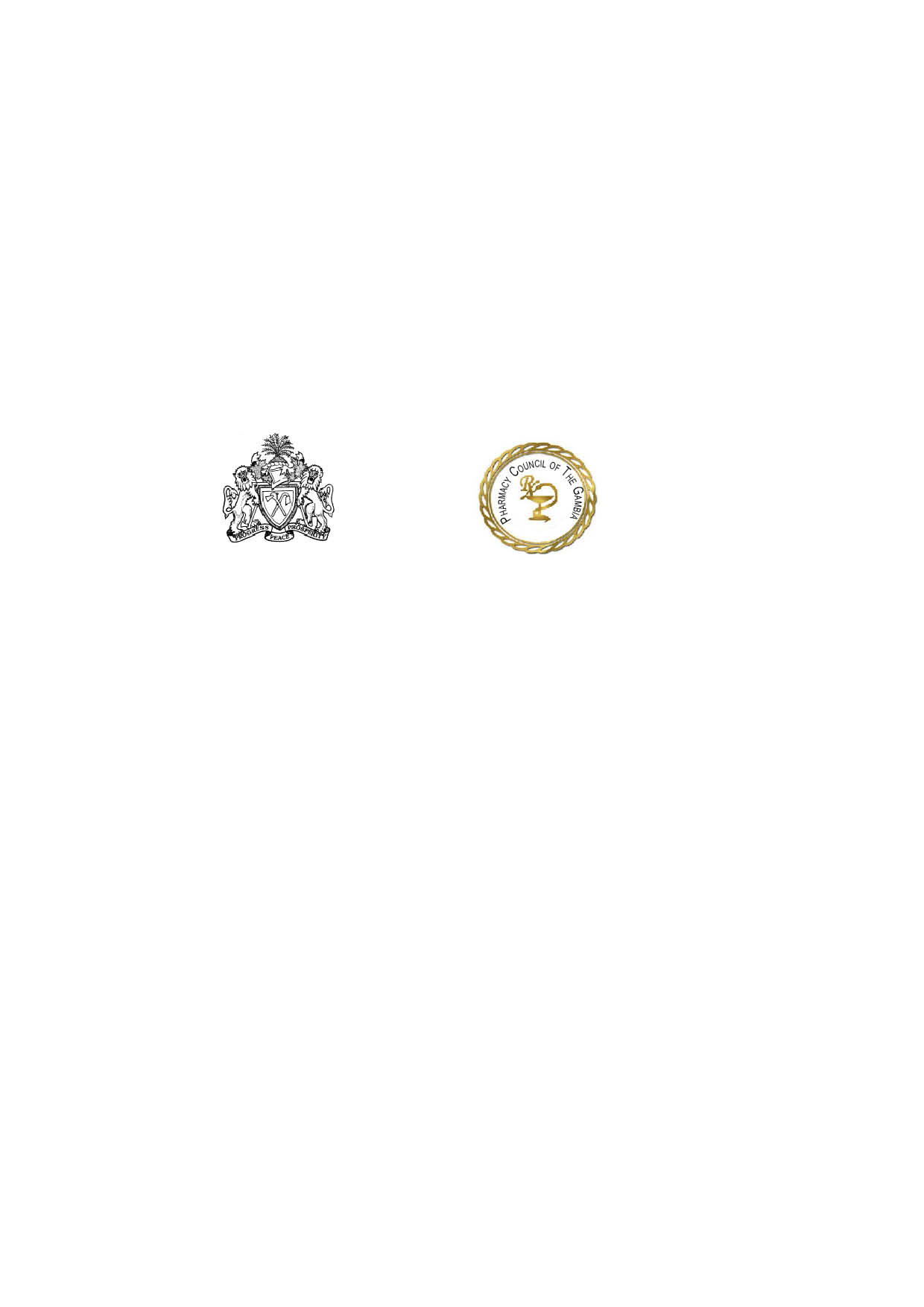 Off Kairaba AvenuePipeline , KMCTel: 4383841, 7690904, 7382655, P.O.Box 4527 BakauWebsite: www.gpc.gm                                  _______________________________________________________________________PHARMACY TECHNICIANS AS AT DECEMBER, 2019#NAME REGISTRATION NUMBER 1John Felix NjiePharmtech001/KUMASIPOLYgh/19842Momodou SambaPharmtech002/UTGgm/20133Momodou Salieu JallowPharmtech003/UTGgm/20134Fatou ChamPharmtech004/UTGgm/20135Fatou CamaraPharmtech005/UTGgm/20136Lamin DanjoPharmtech006/UTGgm/20137Rohey GaiPharmtech007/UTGgm/20138Fatou SannehPharmtech008/UTGgm/20139Momodou S JallowPharmtech009/UTGgm/201310Ousman ChamPharmtech010/UTGgm/201311Gibbi MballowPharmtech011/UTGgm/201312Momodou KandehPharmtech012/UTGgm/201313Ebrima SowePharmtech013/UTGgm/201314Louise Conteh JawlaPharmtech014/UTGgm/201315Lamin AM TunkaraPharmtech015/UTGgm/201316Fatou K BadjiePharmtech019/UMSSCcu/201317Karafa JarjuPharmtech021/UMSSCcu/201318Julia D.E. GomezPharmtech022/KUMASIPOLYgh/198419Tamsir MannehPharmtech023/KUMASIPOLYgh/199920Hadi JengPharmtech024/KUMASIPOLYgh/198421Sainabou Fye-LeighPharmTech025/PTCBwashingtonDC/200322Pateh JabbiPharmTech026/PMIusa/201523Yusupha K DarboePharmTech027/PTCBusa/200424Fatima NajibPharmTech28/SBIusa/201125Abdoulie BojangPharmTech29/ALISONirl/2017